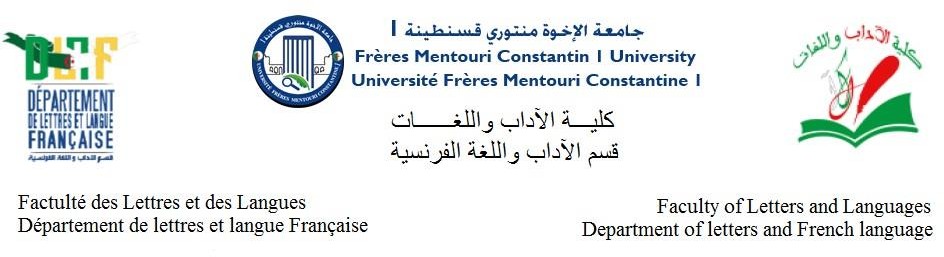 Planning des contrôles de 2ème année/ S2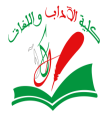 2023/2024RectifiéDATE / HORAIREMODULERESPONSABLELIEUGROUPEMARDI 21/05/202411h45PCA BOUSSEBAT BOUKOUS SALLE 60AMPHI  AAMPHI  BAMPHI CAMPHI  D81+23+45+67+9MERCREDI 22/05/202408H15CEETABDJOUNEBENLAHLOUHADACIDEMEN DEBBIHDJENANEAMPHI   06AMPHI 07AMPHI 8AMPHI  AESPACE 13+141+2                3+9                             4+6                                  7+8G5JEUDI 23/05/202408h15LLEKABOURABELBARI         MAOUCHIDADCI BOUGHACHICHE AMPHI A AMPHI 13AMPHI B AMPHI B AMPHI 065+98+342           1+7SAMEDI25/05/202415h15TRADUCTIONBOURAYOU KHELIFI        ATMANI SAIDANI AMPHI 5  AMPHI 6 SALLE55BIBLIOTHEQUE 2+91+583+4+6+7LUNDI 27/05/202411H45GLELOGBI &BAICHEBOUCHOUKA & OUAL GUEDJALI BOUKOUS BOULFEKHARBOUSSEHAL   Amphi 5Amphi 6 Salle 55Amphi 14ESPACE 13/14Amphi A3+41+50802 G96+7MARDI 28/05/202410H00ANGLAISBELGHOBSIAMPHI A AMPHI B AMPHI C  AMPHI D ESPACE ABCD 1+23+45+67+89MERCREDI 29 /05 /202408H15CCL BOULFEKHARBOUZIDIHAFIAMPHI 14ESPACE 13/14AMPHI 13AMPHI C1+35+92+4+67+8JEUDI30/05/202413h30LING KAHLET BOUSSEHAL BOUSSEHAL        BOUSSABAT AMPHI 6 AMPHI 7ESPACE 2(face amphi  8)ESPACE 13/14 5+92+4     4+6G1               